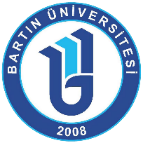 BARTIN ÜNİVERSİTESİ Erasmus+ Staj Hareketliliği Giden ÖğrenciBAŞVURU FORMU2020-2021 Akademik Yılı(Başvuru formunun bilgisayar ortamında doldurulması gerekmektedir).KIŞISEL BILGILERAkademik BilgilerBAŞVURUAd/Soyad - İmza:	                                                                                          Tarih:Ad SoyadT.C. Kimlik No/ Yabancı Kimlik NoUyruk:Uyruk:Uyruk:Doğum Yeri  / Tarihi   Yer:                                      Tarih:   Yer:                                      Tarih:   Yer:                                      Tarih:   Yer:                                      Tarih:E-postaCinsiyetKadın        Erkek Telefon Numarası Telefon No (Yakını)İkamet Adresi1. Derece şehit ve gazi yakınlığı var mı?                         Evet          Hayır       Evet ise kanıtlayıcı belge gerekmektedir.                         Evet          Hayır       Evet ise kanıtlayıcı belge gerekmektedir.                         Evet          Hayır       Evet ise kanıtlayıcı belge gerekmektedir.                         Evet          Hayır       Evet ise kanıtlayıcı belge gerekmektedir.Engellilik durumunuz var mı?                         Evet          Hayır       Evet ise kanıtlayıcı belge gerekmektedir.                         Evet          Hayır       Evet ise kanıtlayıcı belge gerekmektedir.                         Evet          Hayır       Evet ise kanıtlayıcı belge gerekmektedir.                         Evet          Hayır       Evet ise kanıtlayıcı belge gerekmektedir.2828 sayılı sosyal hizmetler kanunu kapsamında hakkınızda koruma, bakım veya barınma kararı bulunuyor mu?                         Evet          Hayır      Evet ise kanıtlayıcı belge gerekmektedir.                         Evet          Hayır      Evet ise kanıtlayıcı belge gerekmektedir.                         Evet          Hayır      Evet ise kanıtlayıcı belge gerekmektedir.                         Evet          Hayır      Evet ise kanıtlayıcı belge gerekmektedir.Eğitim Kademesi                              Ön Lisans      Lisans     Yüksek Lisans      Doktora                                   Ön Lisans      Lisans     Yüksek Lisans      Doktora                                   Ön Lisans      Lisans     Yüksek Lisans      Doktora     Fakülte/Enstitü/Yüksek OkulBölümMevcut GNOSınıfVarsa son bir yıldaki BÜ Erasmus İngilizce Yeterlilik Notu100 üzerinden __________                 Tarih:  ____/____/20__100 üzerinden __________                 Tarih:  ____/____/20__100 üzerinden __________                 Tarih:  ____/____/20__Bölümünüzün Erasmus Koordinatörü(Bölüm koordinatörünüzü öğrenmek için: https://erasmus.bartin.edu.tr/erasmus-birim-koordinatorleri.html)(Bölüm koordinatörünüzü öğrenmek için: https://erasmus.bartin.edu.tr/erasmus-birim-koordinatorleri.html)(Bölüm koordinatörünüzü öğrenmek için: https://erasmus.bartin.edu.tr/erasmus-birim-koordinatorleri.html)Daha önce öğrenci öğrenim veya staj hareketliliğinden faydalandınız mı?Daha önce öğrenci öğrenim veya staj hareketliliğinden faydalandınız mı?Daha önce öğrenci öğrenim veya staj hareketliliğinden faydalandınız mı?Daha önce öğrenci öğrenim veya staj hareketliliğinden faydalandınız mı?Daha önce öğrenci öğrenim veya staj hareketliliğinden faydalandınız mı?Evet           Hayır Evet ise tarihlerini belirtiniz.Öğrenim HareketliliğiÖğrenim HareketliliğiStaj HareketliliğiStaj HareketliliğiDiğer=Evet ise tarihlerini belirtiniz.Evet ise tarihlerini belirtiniz.Başlangıç =Bitiş=Başlangıç =Bitiş=Başlangıç =Bitiş=Başlangıç =Bitiş=Başlangıç =Bitiş=Gerçekleştireceğiniz Staj için Tahmini Tarihler(Staj süresi min 2ay- max 12ay arası olmalı)Toplam______ Ay______ Gün_____/_____/__________ den _____/_____/__________ tarihine kadarToplam______ Ay______ Gün_____/_____/__________ den _____/_____/__________ tarihine kadarToplam______ Ay______ Gün_____/_____/__________ den _____/_____/__________ tarihine kadarToplam______ Ay______ Gün_____/_____/__________ den _____/_____/__________ tarihine kadarToplam______ Ay______ Gün_____/_____/__________ den _____/_____/__________ tarihine kadarBaşvurunuzu ulik@bartin.edu.tr e-posta adresine gönderiniz.Bu başvuru formuna ek olarak;Transkript, (e-imzalı veya ıslak imzalı)Öğrenci Belgesi, (e-imzalı veya ıslak imzalı)Eklemeyi unutmayınız!